Crossroads Presbyterian ChurchPart of the Greater Atlanta Presbytery of the Presbyterian Church (USA)www.crossroads-pc.com CHURCH STAFFNena Simonetti 		Administrative Assistant   	770-469-9069Patti Matthews 		Choir Director                 	770-469-9069Latoria Hairston		Youth Director		770-469-9069Pastor Corey Lee		Dir. Family Ministries	770-469-9069LOCAL, NATIONAL & GLOBAL MISSIONSRichard and Amanda Coleman   	TMS Global - EthiopiaMargaret Garner		Worldwide Discipleship Assoc. AtlantaWillys & Suzette Goss-Geffrard  	Water Mission - HaitiJacqueline Huggins		Wycliffe Bible Translators – PhilippinesGary Lane                               	 	Mission DiscoveryFocused Community Strategies	AtlantaAnnette Smith 		Georgia Missions - Southern States, USA Tony & Veronica Warner 		InterVarsity Christian Fellowship – SECURRENT RULING ELDERSClass of 2024		Class of 2025 		Class of 2026Ephram Curry		Michael Sofidiya		Deloris RosePamela Gruduah		Mel Walker		Maggie StewartJudie Morgan		Nancy ScottSusan SmallJohn MatthewsCURRENT BOARD OF DEACONSClass of 2024		Class of 2025		Class of 2026Claudette Clark                  Roz Fuse-Hall                    Sam Jones                                           Byron James                       Ruth CosbyAdolphe Denkey	              Mark Brown			Valerie Henry                    Dorothy Jones			Deborah Miller                  Sandy Lewis			Bill Lambert			Lysandra Brown5587 Redan Road, Stone Mountain, GA 30088-3203Tel: 770-469-9069    Fax: 770-469-7002office@crossroads-pc.com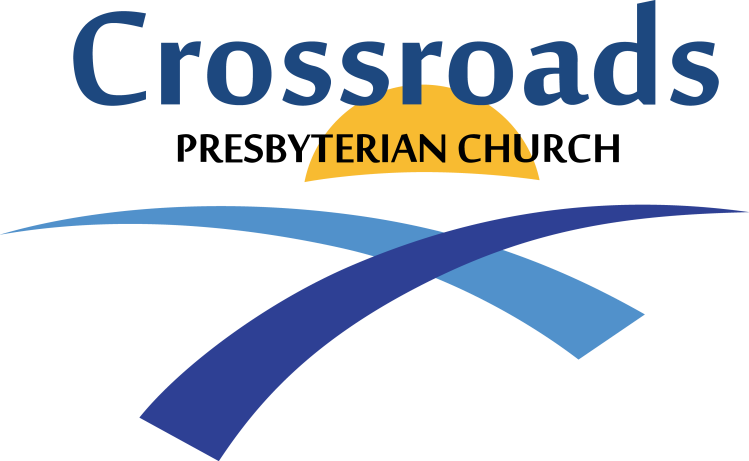 A Holy Communion ServiceMarch 3, 202411:00 A.M.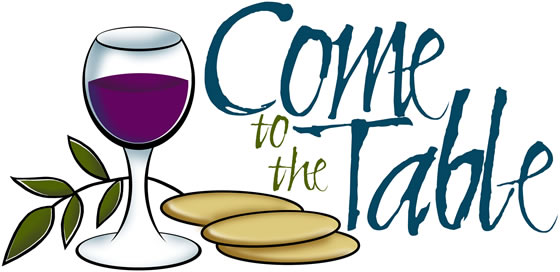 Lay Leader: Bill Small   Worship Leader: Susan SmallPianist: Kristi Helfen  Drums: Ben WilkinsonPercussion: Sam JonesGATHERING SONGCOMMUNITY NEWS, ANNOUNCEMENTS AND WELCOME    +CALL TO WORSHIP		        Rev. Sharon Gregory Leader: 	Baruch atah Adonai, Elohenu Melech ha’olam,            	shehecheyanu, v’kivimanu, v’higiyanu la’zman 		hazeh.People:	Blessed are You, Our God, Ruler of the universe, who has given us life and sustained us and enabled us to reach this season.Leader:	Hear, O Israel: the LORD our God, the LORD is One.People: 	Love the LORD your God with all your heart and will all your soul and with all your strength.OPENING HYMN			           	          Hymn No. 21O Worship the King, All Glorious Above + CORPORATE PRAYER OF LAMENT   (Unison)OFFERING OF PRAISE Through Our GodThe Blood Will Never Lose Its PowerIPNC Update+PASTORAL PRAYER	+APOSTLE’S CREED					RECOGNITION OF VISITORSGRATEFUL GIVING OF OUR TITHES AND OFFERINGSPlease remember the Samaritan Fund Ministry to non-members in distress in your giving this week. Text and online giving available. See the website for information.OFFERTORY 	    Beneath the Cross of Jesus	      Kristi HelfenMaker / SchramOFFERTORY RESPONSE	Yes, Lord, Yes	MINISTRY OF MUSIC			    Chancel Choir“The Majesty and Glory of Your Name” (based on Psalm 8)By Tom Fettke and Linda Lee JohnsonCHILDREN’S CHURCH (Children ages 4 & 5 ONLY are dismissed to class)  INDRODUCTION OF THE SPEAKER		Bill Small+SCRIPTURE READING  If you are able, please stand for the reading of the Word of God.Matthew 16:21 (NIV), Luke 22:7-8, 14-20 (NIV)Reader:	The Word of the LordResponse:	Thanks be to GodSERMON 			          	 Chosen People Ministries          “Messiah in the Passover”MOMENT OF REFLECTION/CALL TO COMMITMENTSACRAMENT OF HOLY COMMUNION                               	Consecration of the Bread and Cup          	Breaking of the Bread          	Communion of the PeopleCLOSING HYMN                                                        Hymn No. 231Free from the Law, O Happy ConditionBENEDICTION                                                             People: AmenPOSTLUDE   Sanctifying Light – J. Southbridge     Kristi HelfenWHEN THE GATHERING ENDS, THE SERVICE BEGINS.GO IN PEACE, TO LOVE AND SERVE THE LORD.Hymn= Hymns for the Living Church.  (All music and words approved by CCLI License No. 58738)+No entry at this time.Apostles’ CreedI believe in God the Father Almighty, Maker of Heaven and Earth; And in Jesus Christ His only Son our Lord; who was conceived by the Holy Ghost, born of the virgin Mary, suffered under Pontius Pilate, was crucified, dead and buried*; the third day He rose again from the dead; He ascended into heaven and sitteth on the right hand of God the Father Almighty, from thence He shall come to judge the quick and the dead; I believe in the Holy Ghost; the Holy Christian Church**, the communion of saints; the forgiveness of sins, the resurrection of the body; and the life everlasting. Amen.* In the original Creed “He descended into Hell” is inserted   here.** In the original Creed “the Holy catholic Church” is inserted     here.Our VisionTo build committed disciples who love Jesus Christ and live their lives to fulfill God’s purposes.Our MissionOur mission is to be a nurturing multiculturalfellowship of growing Christians, committed to glorifying God the Father, Son and Holy Spirit – through worship, proclaiming Jesus Christ, witness and service in our communities,the nation and the world.CORPORATE PRAYER OF LAMENT   (Unison)We say we want to serve and please You, O God, but end up not doing as we say.  We end up caring more for our comfort than for the needs of others, being too busy to finish what we start, not quite knowing how to make the world around us a better place. Help us, Lord.We are appalled at the brokenness in our country: broken families, senseless acts of violence, people tricking others so they can steal from them, businesses that care for profit at the expense of people, systems that favor some and damage others, cynical elected officials who care more about staying in office than in accomplishing what they were elected to do.  Where are the righteous? Help us, Almighty God, not to be so overwhelmed that we do nothing.  Guide us, both together and as individuals, to the good deeds that You have prepared for us.  Help us to see the hurting and listen to them and love them with Your love.We praise You, O Lord, for You are great!  Your lovingkindness is steadfast and Your grace covers more than we ever expected.  Through Jesus the Messiah You have saved us when we could do nothing to save ourselves.  We entrust ourselves and our resources to You to use as You see fit.OPENING SONGO WORSHIP THE KING, ALL GLORIOUS ABOVE (#21)O worship the King, all glorious above,
O gratefully sing His pow'r and His love;
Our Shield and Defender, the Ancient of Days,
Pavilioned in splendor and girded with praise.O tell of His might, O sing of His grace,
Whose robe is the light, whose canopy space.
His chariots of wrath the deep thunder clouds form,
And dark is His path on the wings of the storm.Thy bountiful care what tongue can recite?
It breathes in the air, it shines in the light;
It streams from the hills, it descends to the plain,
And sweetly distills in the dew and the rain.Frail children of dust, and feeble as frail,
In Thee do we trust, nor find Thee to fail;
Thy mercies how tender! how firm to the end!
Our Maker, Defender, Redeemer, and Friend.Amen.                                                                       William KetheOFFERTORY RESPONSEYES, LORD, YESI’ll say yes, Lord, yes to Your will and to Your way.I’ll say yes, Lord, yes; I will trust You and obey.When Your Spirit speaks to me, With my whole heart I’ll agree,And my answer will be yes, Lord, yes.Lynn KeeseckerVICTORY SONGThrough our GodWe shall do valiantly.It is HeWho shall tread down our enemy.We'll sing and shout the victory:Christ is King!For God has won the victoryAnd set His people free.His Word has slain the enemy.The earth shall standAnd see that through ourGod we do shall valiantly.(Dale Garratt...© 1979 Scripture In Song (a div. of Integrity Music, Inc.) CCLI License No. 58738)The Blood Will Never Lose Its PowerThe blood that Jesus shed for me'Way back on CalvaryThe blood that gives me strengthFrom day to dayIt will never lose its pow'rChorus It reaches to the highest mountainIt flows to the lowest valleyThe blood that gives me strengthFrom day to dayIt will never lose its pow'rIt soothes my doubt and calms my fearsAnd it dries all my tearsThe blood that gives me strengthFrom day to dayIt will never lose its pow'rChorus CCLI Song # 11885. Andraé Crouch © 1966 Manna Music, Inc. (Admin. by ClearBox Rights, LLC) For use solely with the SongSelect Terms of Use.  All rights reserved. www.ccli.com CCLI License # 58738HYMN OF THE MONTHFREE FROM THE LAW, O HAPPY CONDITION (#231)Free from the law, O happy condition,
Jesus hath bled, and there is remission;
Cursed by the law and bruised by the fall,
Grace hath redeemed us once for all.Refrain:
Once for all--O sinner, receive it;
Once for all--O brother, believe it;
Cling to the cross, the burden will fall,
Christ hath redeemed us once for all.Now we are free--there's no condemnation,
Jesus provides a perfect salvation;
"Come unto Me," O hear His sweet call,
Come, and He saves us once for all. (Refrain)Children of God, O glorious calling,
Surely His grace will keep us from falling;
Passing from death to life at His call,
Blessed salvation once for all. (Refrain)   Philip P. Bliss